ENTSCHULDIGUNG WEGEN KRANKHEITHiermit entschuldige ich meine Tochter / meinen Sohn ______________________________, geb. __________________, Klasse _____,vom __________________ bis _________________ aus gesundheitlichen Gründen vom Unterricht. ___________________________          _____________________________Ort, Datum                                                             Unterschrift eines Erziehungsberechtigten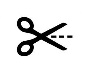 ENTSCHULDIGUNG WEGEN KRANKHEITHiermit entschuldige ich meine Tochter / meinen Sohn ______________________________, geb. __________________, Klasse _____,vom __________________ bis _________________ aus gesundheitlichen Gründen vom Unterricht. ___________________________          _____________________________Ort, Datum                                                             Unterschrift eines Erziehungsberechtigten